I PREMIO «ACE – ÁNGEL MARÍA DE LERA»AL FOMENTO DE LA LABOR DEL ESCRITOR Y DE LA LECTURA, 2019FORMULARIO DE INSCRIPCIÓNDatos de la Organización/Empresa Nombre: _____________________________________________________________________CIF: _________________Dirección_________________________________________________Código postal: _________________ Localidad: _______________________________________Provincia: __________________________________País: ______________________________Teléfono: ____________________________ Móvil: ___________________________________Correo electrónico: _____________________________________________________________Nombre del proyecto a concurso:Datos de ContactoNombre y Apellidos: _____________________________________________________________Cargo: ________________________________________________________________________Teléfonos de contacto: ___________________________________________________________Correo electrónico_______________________________________________________________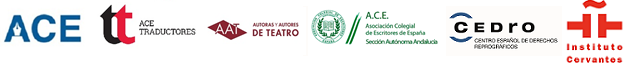 CONSENTIMIENTO RGPDDe conformidad con lo establecido en el Reglamento (UE) 2016/679 de protección de datos de carácter personal y la LSSICE, le informamos que los datos que usted nos facilite serán incorporados al sistema de tratamiento titularidad de la ASOCIACIÓN COLEGIAL DE ESCRITORES con CIF “G-28673119” y domicilio social sito en “CASA DEL LECTOR – Pº DE LA CHOPERA, 14 – 28045 MADRID”, como responsable del tratamiento, con la finalidad de mantener relaciones profesionales y/o comerciales.Se procederá a tratar los datos de manera lícita, leal, transparente, adecuada, pertinente, limitada, exacta y actualizada. Usted se compromete a comunicarnos cualquier variación en los mismos, de lo contrario, entenderemos que sus datos no han sido modificados. Serán conservados durante el plazo estrictamente necesario hasta cumplir el fin que motivó su tratamiento, excepto que nos lo soliciten con anterioridad, y no se cederán a terceros salvo en los casos en que exista una obligación legal.Podrá ejercer los derechos de acceso, rectificación, limitación de tratamiento, supresión, portabilidad y oposición al tratamiento de sus datos de carácter personal, así como revocar el consentimiento prestado, dirigiendo su petición a la dirección postal indicada o al correo electrónico ace@acescritores.com. También podrá dirigirse a la Autoridad de Control competente para presentar la reclamación que considere oportuna.Mediante la firma del presente documento usted da su consentimiento expreso para el tratamiento de sus datos con la finalidad mencionada.”.